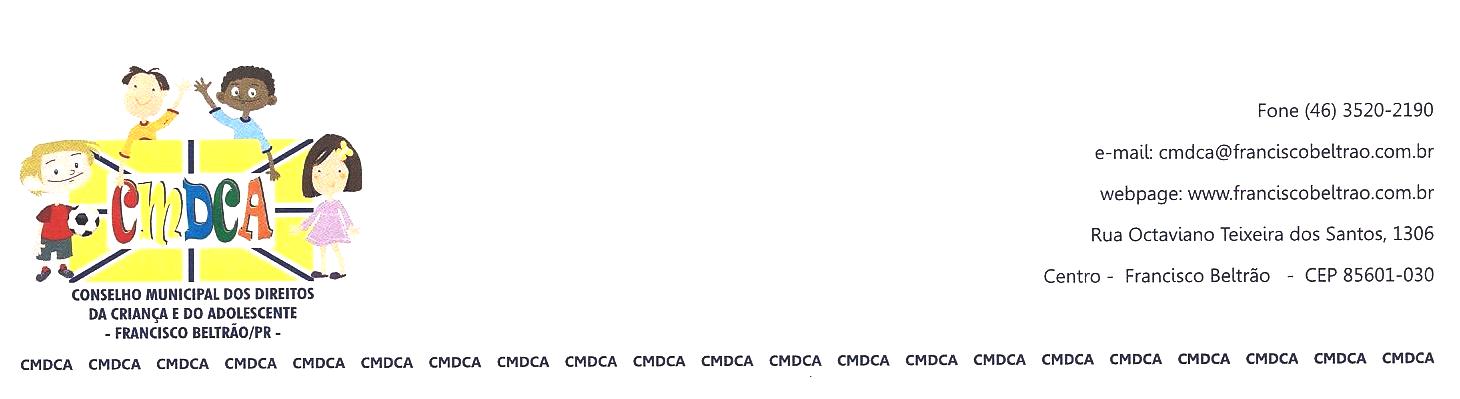 CMDCA – CONSELHO MUNICIPAL DOS DIREITOS DA CRIANÇA E DO ADOLESCENTE – FRANCISCO BELTRÃO – PRATA Nº 010/2013 - EXTRAORDINÁRIAAos doze dias do mês de setembro de dois mil e treze, às oito horas e trinta minutos reuniram-se na sala de estudos da Assistência Social, para reunião ordinária, os Conselheiros do CMDCA – Conselho Municipal dos Direitos da Criança e do Adolescente. Estavam presentes os Conselheiros Não Governamentais: representante Clube dos Desbravadores – Antonio Ribeiro da Rosa e Darci Luciano, APAE Associação de Pais e Amigos dos Excepcionais – Helena Maria Zanchetin Iachuk, AMARBEM – Maria Eliza Thomé. Conselheiros Governamentais: Escola Oficina Adelíria Meurer – Sérgio Kupkowski, Secretaria Municipal de Esportes, Édio Vescovi, Secretaria Municipal de Educação – Cláudia Liston Antonietti, Representando a Secretaria Municipal de Assistência Social – Cleusa Borghezan. Estavam presentes representantes do Conselho Tutelar José da Silva, e contamos também com a presença do Sr. Luiz Graczik, representante do órgão gestor da Secretaria Municipal de Assistência Social e a Senhora Mariluz Petri que faz parte da equipe técnica do SEDS. Os representantes da Secretaria Municipal de Saúde e do Centro Espírita Mensageiros da Paz não justificaram suas ausências. Dando início a reunião, EXTRAORDINÁRIA DIA 24 DE SETEMBRO